ΣΥΛΛΟΓΟΣ ΕΚΠΑΙΔΕΥΤΙΚΩΝ Π. Ε.                    Μαρούσι  3 – 10 – 2021                                                                                                                    ΑΜΑΡΟΥΣΙΟΥ                                                   Αρ. Πρ.: 598Ταχ. Δ/νση: Μαραθωνοδρόμου 54                                             Τ. Κ. 15124 Μαρούσι                                                            Τηλ.: 210 8020788 Fax:2108020788                                                     Πληροφ.: Φ. Καββαδία 6932628101                                                                                 Email:syll2grafeio@gmail.com                                      Δικτυακός τόπος: http//: www.syllogosekpaideutikonpeamarousiou.grΠρος: Τα μέλη του Συλλόγου μαςΚοινοποίηση: Δ.Ο.Ε., Συλλόγους Εκπ/κών Π. Ε. της χώρας ΜΑΖΙΚΗ Η ΣΥΜΜΕΤΟΧΗ ΣΤΗΝ ΑΠΕΡΓΙΑ – ΑΠΟΧΗ ΑΠΟ ΚΑΘΕ ΑΞΙΟΛΟΓΙΚΗ ΔΙΑΔΙΚΑΣΙΑ ΤΟΥ Ν. 4823/2021 ΣΤΙΣ ΣΧΟΛΙΚΕΣ ΜΟΝΑΔΕΣ ΤΟΥ ΣΥΛΛΟΓΟΥ ΕΚΠ/ΚΩΝ Π.Ε. ΑΜΑΡΟΥΣΙΟΥ  Συναδέλφισσες – συνάδελφοιΤο Δ. Σ. του Συλλόγου Εκπ/κών Π. Ε. Αμαρουσίου χαιρετίζει όλες και όλους τις/τους συναδέλφους για την αγωνιστική και συλλογική τους στάση. Τους καλεί σε συσπείρωση γύρω από το σωματείο μας, σε ενότητα, αποφασιστικότητα και αλληλεγγύη σε κάθε Δημοτικό Σχολείο /Νηπιαγωγείο  και δεσμεύεται να συνεχίσει με όποια μορφή ενημέρωσης χρειαστεί, ώστε να ολοκληρωθεί νικηφόρα η μάχη σε όλες τις σχολικές μονάδες. Είτε με συντριπτικές πλειοψηφίες, είτε με ομοφωνίες, μέχρι στιγμής έχουν αποφασίσει τα παρακάτω σχολεία: ΔΗΜΟΤΙΚΑ ΣΧΟΛΕΙΑ:  1ο Δημοτικό Σχολείο Αμαρουσίου, 3ο Δημοτικό Σχολείο Αμαρουσίου,  4ο Δημοτικό Σχολείο Αμαρουσίου, 5ο Δημοτικό Σχολείο Αμαρουσίου, 6ο Δημοτικό Σχολείο Αμαρουσίου, 7ο Δημοτικό Σχολείο Αμαρουσίου, 8ο Δημοτικό Σχολείο Αμαρουσίου, 9ο Δημοτικό Σχολείο Αμαρουσίου, 10ο Δημοτικό Σχολείο Αμαρουσίου, 11ο Δημοτικό Σχολείο Αμαρουσίου, 13ο Δημοτικό Σχολείο Αμαρουσίου, 15ο Δημοτικό Σχολείο Αμαρουσίου, 16ο Δημοτικό Σχολείο Αμαρουσίου,  18ο Δημοτικό Σχολείο Αμαρουσίου, 1ο Δημοτικό Σχολείο Πεύκης, 2ο Δημοτικό Σχολείο Πεύκης, 3ο Δημοτικό Σχολείο Πεύκης, 4ο Δημοτικό Σχολείο Πεύκης, Δημοτικό Σχολείο Κωφών – Βαρύκοων, 1ο Δημοτικό Σχολείο Κηφισιάς, 2ο Δημοτικό Σχολείο Κηφισιάς, 3ο Δημοτικό Σχολείο Κηφισιάς, 4ο Δημοτικό Σχολείο Κηφισιάς, 5ο Δημοτικό Σχολείο Κηφισιάς,  8ο Δημοτικό Σχολείο Κηφισιάς, 1ο Δημοτικό Σχολείο Νέας Ερυθραίας, 2ο Δημοτικό Σχολείο Νέας Ερυθραίας, 3ο Δημοτικό Σχολείο Νέας Ερυθραίας, Δημοτικό Σχολείο Εκάλης, 1ο Δημοτικό Σχολείο Μελισσίων, 2ο Δημοτικό Σχολείο Μελισσίων, 4ο Δημοτικό Σχολείο Μελισσίων.ΝΗΠΙΑΓΩΓΕΙΑ: 2ο Νηπιαγωγείο Αμαρουσίου, 4ο Νηπιαγωγείο Αμαρουσίου, 7ο Νηπιαγωγείο Αμαρουσίου, 6ο Νηπιαγωγείο Αμαρουσίου,  8ο Νηπιαγωγείο Αμαρουσίου, 9ο Νηπιαγωγείο Αμαρουσίου, 11ο Νηπιαγωγείο Αμαρουσίου, 16ο Νηπιαγωγείο Αμαρουσίου, 18ο Νηπιαγωγείο Αμαρουσίου, 4ο Νηπιαγωγείο Κηφισιάς, 1ο Νηπιαγωγείο Πεύκης, 2ο Νηπιαγωγείο Πεύκης, 5ο Νηπιαγωγείο Πεύκης, 7ο Νηπιαγωγείο Κηφισιάς, 3ο Νηπιαγωγείο Μελισσίων, 4ο Νηπιαγωγείο Μελισσίων  και συνεχίζουμε δυναμικά σε όλα τα υπόλοιπα Δημοτικά Σχολεία και Νηπιαγωγεία του συλλόγου μας. Σύντομα θα βγει νέα επικαιροποιημένη ανακοίνωση για τη συμμετοχή των Δημοτικών Σχολείων και νηπιαγωγείων του συλλόγου μας στην απεργία - αποχή.   Το Δ. Σ. του Συλλόγου Εκπ/κών Π. Ε. Αμαρουσίου καλεί τα μέλη του και τους συλλόγους διδασκόντων των Δημοτικών Σχολείων και Νηπιαγωγείων της περιοχής ευθύνης του να ενημερώνουν το Δ. Σ. για τη συμμετοχή των σχολικών τους μονάδων στην απεργία – αποχή.Επίσης, πολύ σημαντικό είναι το παρακάτω: Οι δηλώσεις για απεργία – αποχή πρέπει να μαζευτούν και να κατατεθούν άμεσα.  Επειδή, όπως αναφέρεται στο άρθρο 11 της Αριθμ. 108906/ΓΔ4 με τίτλο: «Συλλογικός προγραμματισμός, εσωτερική και εξωτερική αξιολόγηση των σχολικών μονάδων ως προς το εκπαιδευτικό τους έργο», για το 2021 – 2022 θα πρέπει μέχρι τέλος Σεπτέμβρη να γίνει η αποτίμηση της προηγούμενης χρονιάς. Αυτή δηλαδή που δεν έγινε πέρσι σε κανένα σχολείο αφού ΟΛΟΙ/ΟΛΕΣ κάναμε απεργία – αποχή. Και δεν πρέπει να γίνει ούτε τώρα, αφού είναι κομμάτι της αξιολόγησης. ΔΗΛΑΔΗ ενώ η προθεσμία για την ειδική συνεδρίαση είναι γενικά για 10 Οκτώβρη, μόνο για φέτος, η έναρξη της διαδικασίας είναι το τέλος Σεπτέμβρη όπου θα πρέπει να γίνει η αποτίμηση που δεν έγινε πέρσι.    Επομένως, για να είμαστε όλοι καλυμμένοι, θα πρέπει ΑΜΕΣΑ να συγκεντρωθούν και να κατατεθούν στο σχολείο οι υπογραφές για την απεργία –αποχή. Με ημερομηνία έως 30 Σεπτέμβρη αν είναι δυνατόν. Β. ΔΕΝ χρειάζεται να γίνουν δύο συνεδριάσεις, όπως μας διευκρίνισε ο εκπρόσωπος της ΔΟΕ. Αρκεί η συνεδρίαση που θα καλέσει ο διευθυντής/-τρια να έχει θέμα: «Συλλογικός προγραμματισμός, εσωτερική και εξωτερική αξιολόγηση των σχολικών μονάδων με βάση την Υ.Α. 108906/ΓΔ4/10-9-2021».Η ειδική συνεδρίαση θα πρέπει να συγκληθεί και…να μη γίνει, αφού θα έχουν συγκεντρωθεί από πριν οι υπογραφές.  Γ. Το κειμενάκι που χρειάζεται να γραφτεί στο βιβλίο πράξεων του διευθυντή/διευθύντριας – προϊσταμένης είναι το παρακάτω: «Στο …….Δημοτικό Σχολείο/Νηπιαγωγείο, στις …..  με βάση την Υ.Α. 108906/ΓΔ4/10-9-2021 με τίτλο: «Συλλογικός προγραμματισμός, εσωτερική και εξωτερική αξιολόγηση των σχολικών μονάδων» , προγραμματίστηκε συνεδρίαση του Συλλόγου Διδασκόντων. Διαπιστώθηκε ωστόσο, ότι δεν υπήρχε απαρτία καθώς, λόγω συμμετοχής συναδέλφων στην απεργία-αποχή που έχει κηρύξει η ΔΟΕ (Αρ. Πρωτ. 1856/15 – 9 – 2021), οι παρόντες δεν ήταν περισσότεροι από τους απόντες όπως προβλέπεται από την Υ. Α. Αριθ. Φ. 353.1/324/105657/Δ1/2002, ΦΕΚ 1340/16-10-2002 Άρθρο 37, π. 13. Επομένως, λόγω έλλειψης απαρτίας, η συγκεκριμένη ειδική συνεδρίαση, όπως περιγράφεται στα άρθρα της ως άνω Υ. Α. δεν πραγματοποιήθηκε».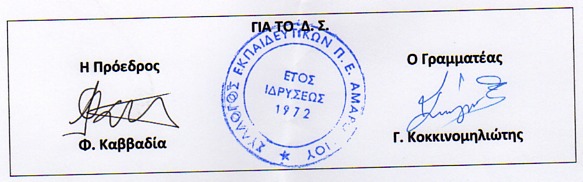 